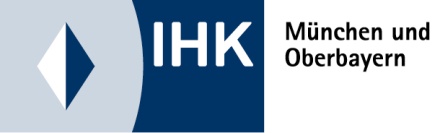 Eigentumsvorbehalt (verlängert)Stand: 01. Januar 2023 Rechtliche Hinweise zur Benutzung:Der Unternehmer schließt im Laufe seiner Geschäftstätigkeit eine Vielzahl von Verträgen ab. Um eine Orientierungshilfe zu bieten, stellt die IHK München und Oberbayern Musterverträge zur Verfügung.Dieses Vertragsformular wurde mit größter Sorgfalt erstellt, erhebt aber keinen Anspruch auf Vollständigkeit und Richtigkeit. Es ist als Checkliste mit Formulierungshilfen zu verstehen und soll nur eine Anregung bieten, wie die typische Interessenlage zwischen den Parteien sachgerecht ausgeglichen werden kann. Dies entbindet den Verwender jedoch nicht von der sorgfältigen eigenverantwortlichen Prüfung.Aus Gründen der sprachlichen Vereinfachung wird auf die Nennung der Geschlechter verzichtet, wo eine geschlechtsneutrale Formulierung nicht möglich war. In diesen Fällen beziehen die verwendeten männlichen Begriffe die weiblichen Formen ebenso mit ein.Der Mustervertrag ist nur ein Vorschlag für eine mögliche Regelung. Viele Festlegungen sind frei vereinbar. Der Verwender kann auch andere Formulierungen wählen. Vor einer Übernahme des unveränderten Inhaltes muss daher im eigenen Interesse genau überlegt werden, ob und in welchen Teilen gegebenenfalls eine Anpassung an die konkret zu regelnde Situation und die Rechtsentwicklung erforderlich ist.Auf diesen Vorgang hat die Industrie- und Handelskammer natürlich keinen Einfluss und kann daher naturgemäß für die Auswirkungen auf die Rechtsposition der Parteien keine Haftung übernehmen. Auch die Haftung für leichte Fahrlässigkeit ist grundsätzlich ausgeschlossen.Falls Sie einen maßgeschneiderten Vertrag benötigen, sollten Sie sich durch einen Rechtsanwalt Ihres Vertrauens beraten lassen.Eigentumsvorbehalt (verlängert) für den unternehmerischen Geschäftsverkehr1. Die gelieferte Ware (Vorbehaltsware) bleibt bis zur vollständigen Bezahlung aller Forderungen aus diesem Vertrag Eigentum des Verkäufers.2. Der Käufer verpflichtet sich, solange das Eigentum noch nicht auf ihn übergegangen ist, die Vorbehaltsware pfleglich zu behandeln und sie auf eigene Kosten gegen Feuer-, Wasser- und Diebstahlschäden ausreichend zum Neuwert zu versichern (Anmerkung: nur zulässig bei Verkauf hochwertiger Güter). 3. Solange das Eigentum noch nicht auf den Käufer übergegangen ist, ist der Käufer nicht berechtigt, die Vorbehaltsware an Dritte zu verpfänden oder sicherungshalber zu übereignen. Der Käufer ist jedoch berechtigt, die Vorbehaltsware zu verwenden und im ordentlichen Geschäftsgang weiter zu veräußern, solange er nicht mit seinen Zahlungsverpflichtungen im Verzug ist. Die aus der Veräußerung gegenüber seinen Geschäftspartnern entstehenden Forderungen tritt der Käufer sicherungshalber in Höhe des mit uns vereinbarten Faktura-Endbetrages (einschließlich Mehrwertsteuer) an den Verkäufer ab. Der Verkäufer nimmt die Abtretung an. Der Verkäufer ermächtigt widerruflich den Käufer, die an den Verkäufer abgetretenen Forderungen für dessen Rechnung in eigenem Namen einzuziehen. Das Recht des Verkäufers, die Forderungen selbst einzuziehen, wird dadurch nicht berührt. Der Verkäufer wird die Forderungen jedoch nicht selbst einziehen und die Einzugsermächtigung nicht widerrufen, solange der Käufer seine Zahlungspflichten ordnungsgemäß erfüllt. 4. Verhält sich der Käufer gegenüber dem Verkäufer vertragswidrig, insbesondere kommt er mit seinen Zahlungsverpflichtungen in Verzug, hat der Verkäufer das Recht, vom Kaufvertrag zurückzutreten und vom Käufer die Herausgabe der Vorbehaltsware zu verlangen, sofern der Verkäufer dem Käufer erfolglos eine angemessene Frist zur Zahlung gesetzt hat. Dies gilt nicht, sofern eine Fristsetzung nach den gesetzlichen Vorschriften entbehrlich ist. Im Herausgabeverlangen ist nicht zugleich eine Rücktrittserklärung enthalten; vielmehr ist der Verkäufer berechtigt, lediglich die Ware herauszuverlangen und sich den Rücktritt vorzubehalten.
Im Fall des vertragswidrigen Verhaltens kann der Verkäufer vom Käufer verlangen, dass dieser die abgetretenen Forderungen und die jeweiligen Schuldner bekannt gibt, den jeweiligen Schuldnern die Abtretung mitteilt und dem Verkäufer alle dazugehörigen Unterlagen aushändigt sowie alle Angaben macht, die der Verkäufer zur Geltendmachung der Forderungen benötigt.5. Die Be- und Verarbeitung oder Umbildung der Vorbehaltsware durch den Käufer erfolgt stets namens und im Auftrag für den Verkäufer. Wird die Vorbehaltsware mit anderen Sachen verarbeitet, die nicht im Eigentum des Verkäufers stehen, erwirbt der Verkäufer Miteigentum an der neuen Sache im Verhältnis des Wertes der Vorbehaltsware zu den anderen verarbeiteten Sachen im Zeitpunkt der Verarbeitung. Wird die Vorbehaltsware mit anderen dem Verkäufer nicht gehörenden Sachen untrennbar verbunden oder vermischt, erwirbt der Verkäufer Miteigentum an der neuen Sache im Verhältnis des Wertes der Vorbehaltsware zu den anderen verbundenen oder vermischten Sachen im Zeitpunkt der Verbindung oder Vermischung. Sofern die Verbindung oder Vermischung in der Weise erfolgt, dass die Sache des Käufers als Hauptsache anzusehen ist, gilt als vereinbart, dass der Käufer dem Verkäufer anteilsmäßig das Miteigentum überträgt. Der Verkäufer nimmt diese Übertragung an. Der Käufer wird das so entstandene Alleineigentum oder Miteigentum an der Sache für den Verkäufer verwahren. 6. Stellt der Käufer einen Antrag auf Insolvenz hat er den Verkäufer darüber unverzüglich schriftlich zu benachrichtigen. Wird die Vorbehaltsware von Dritten gepfändet oder ist sie sonstigen Eingriffen Dritter ausgesetzt, ist der Käufer verpflichtet, solange das Eigentum noch nicht auf ihn übergegangen ist, den Dritten auf die Eigentumsrechte des Verkäufers hinzuweisen und den Verkäufer unverzüglich schriftlich zu benachrichtigen, damit der Verkäufer seine Eigentumsrechte durchsetzen kann. Der Käufer haftet für die in diesem Zusammenhang entstehenden gerichtlichen oder außergerichtlichen Kosten einer Klage gemäß § 771 ZPO gegenüber dem Verkäufer, sofern der Dritte nicht in der Lage ist, diese Kosten dem Verkäufer zu erstatten.7. Der Verkäufer verpflichtet sich, auf Verlangen des Käufers, die ihm zustehenden Sicherheiten insoweit freizugeben, als der realisierbare Wert den Wert der offenen Forderungen gegen den Käufer um 10 % übersteigt.